生物と細胞水中には、目に見えない小さな生物(微生物)が生息しています。覚えていた方がよい微生物一覧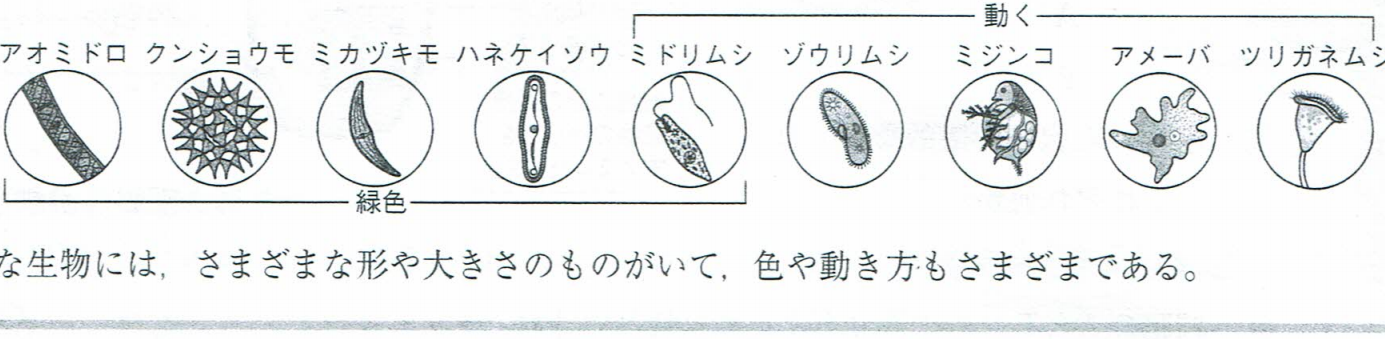 植物の細胞そもそも細胞とは？生物の体に見られる、小さな部屋のようなつくり実は人間の体も、細胞がいくつも集まって出来ています！Ex.人間の細胞は、口の裏側から簡単に採取できる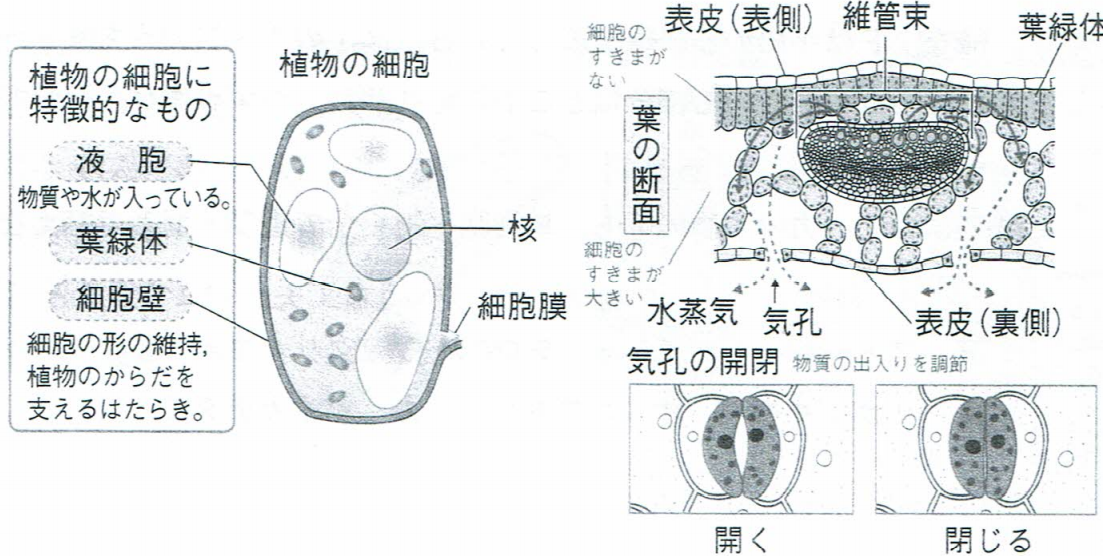 気孔：歯の表面に見られる、三日月形の孔辺細胞に囲まれた隙間孔辺細胞：気孔の周りの、三日月形で開いたり閉じたりする細胞維管束：葉脈に見られる管の集まりQ．じゃあ、人間の頬の内側の細胞は、細胞壁があるのか無いのか？ヒント：細胞壁の役割をよく考えてみよう！Q．なぜ細胞が葉の表面に沢山集まっていて、裏の方に少ないのだろう？ヒント：葉緑体の役割を考えてみよう！細胞の作りの共通点と違い先ほど紹介したのが、植物の細胞でした。。。では、人間などの動物の細胞はどうなっているだろうか？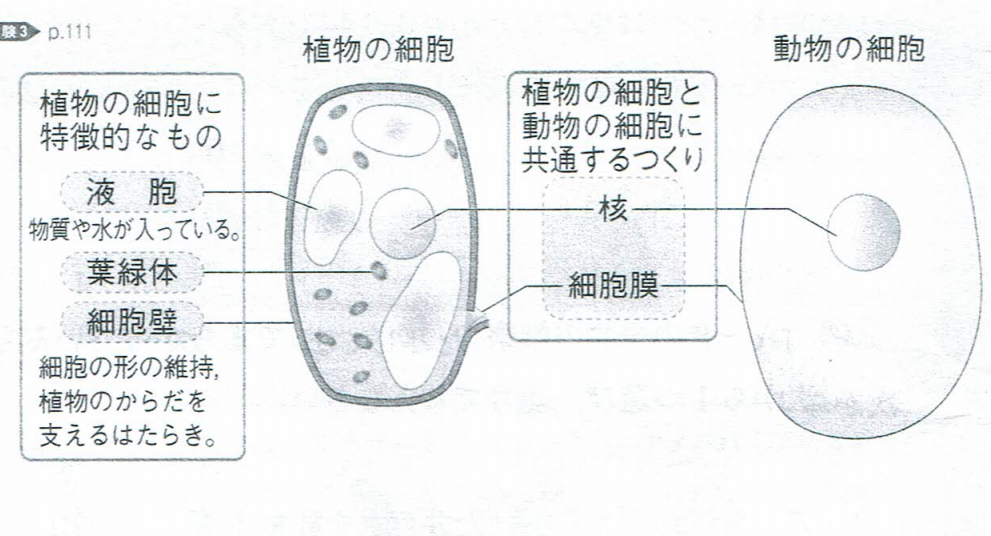 ※共通している部分は、核と細胞膜だけ！！整理しよう！植物にあって、動物の細胞にはない部分・無い理由細胞壁←動物は複雑な動きをする必要があるため、細胞壁があると体を動かせないから葉緑体←動物は光合成を行わないから液胞←人間は水分の調節や養分、老廃物の貯蔵を液胞で行う必要が無いからPOINT-----------------------------------------------------------------------------------------植物の細胞にあって、動物の細胞に無いものをしっかりとおさえておこう！単細胞生物と多細胞生物単細胞生物：体が一つの細胞からできている生物Ex.ゾウリムシ・アメーバ・ミカヅキモ多細胞生物：体が多数の細胞からできている生物Ex.クリオネ・ミジンコ・人間・オオカナダモ多細胞生物のように、形や働きが同じ細胞が集まったものを組織という組織：形や働きが同じ細胞が集まったものEx.小腸の上皮細胞：養分を吸収する役割を持った細胞　この細胞がいくつも集まって出来たのが、小腸の上皮組織いくつかの種類の組織が集まって特定の働きをする部分を、器官というEx.先ほど説明した小腸の上皮組織。この上皮組織と小腸の筋組織をまとめて、小腸と呼ばれる器官となる器官が集まって出来た生物の体を、個体と呼ぶEx.小腸や心臓、目、脳といった様々な器官が集まってできた人間の体は、個体だといえる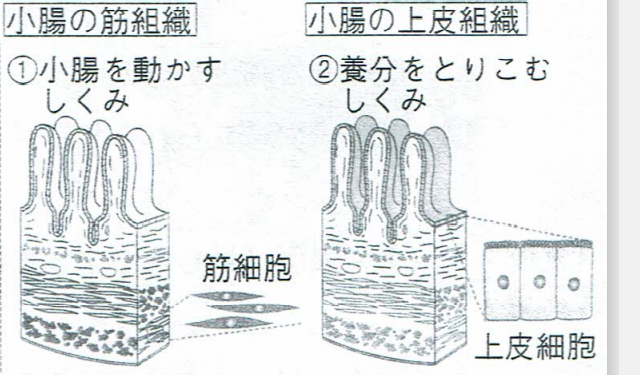 POINT―――――――――――――――――――――――――つまり、多細胞生物の体は、細胞➔組織➔器官➔個体という階層的な構造になっている！！※多細胞生物の特徴多細胞生物は様々な形態の細胞が集まって出来ているため、単細胞生物に比べて、より複雑な生命活動を行うことが出来る！※単細胞生物の特徴逆に、単細胞生物は、からだが一つの細胞からできているため、一個の細胞だけですべての生命活動を行える作りになっている！